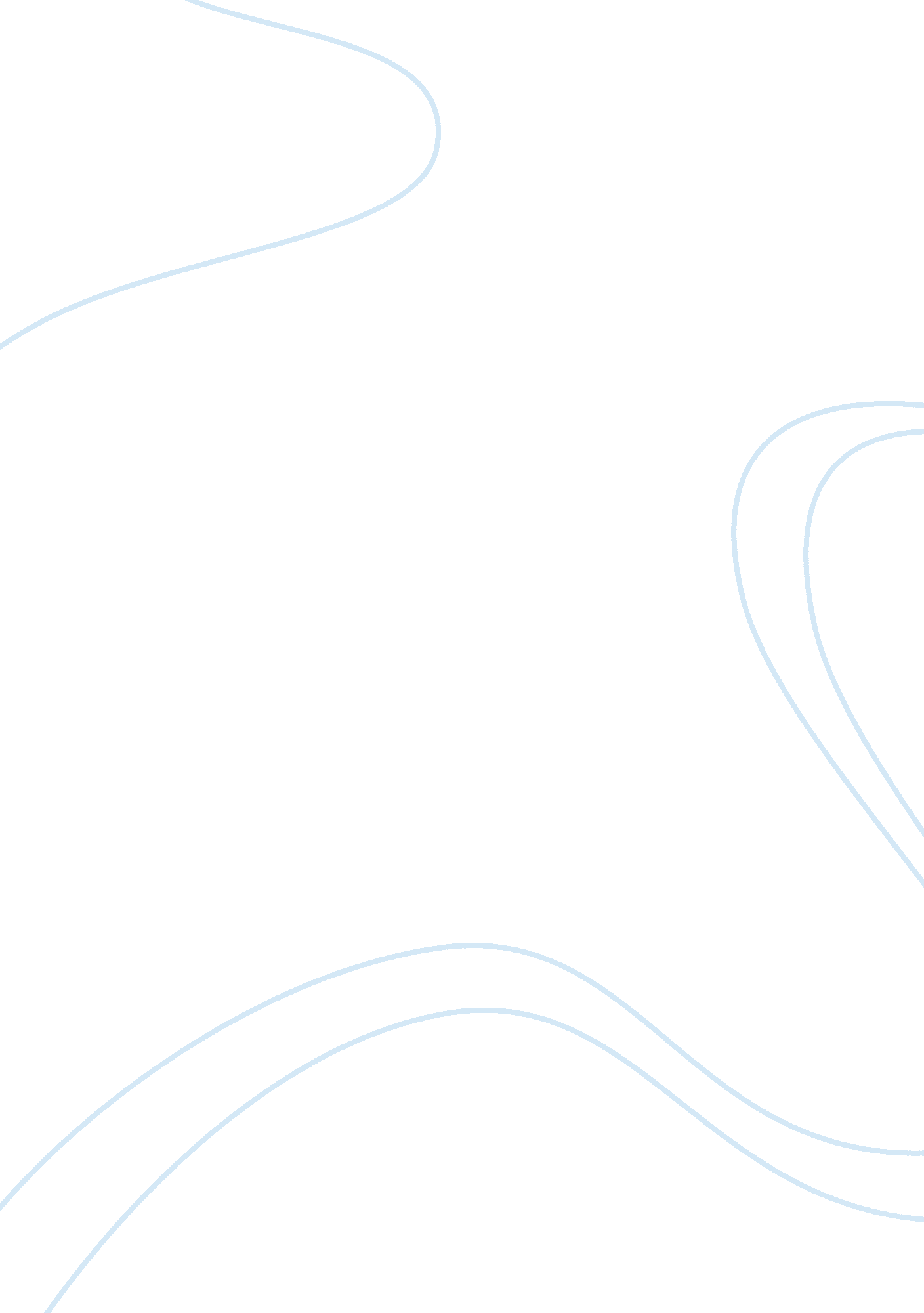 Governance of aviationEngineering, Aviation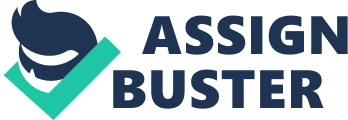 The strength of international aviation plays a predominant role in tourist industry. Tourism has continued to empower many of the world economies. However, the volatility of the same has been closely related to the aspect of geopolitics where the strengths and weaknesses allied to geopolitics would affect it positively or negatively. By its definition, geopolitics is the geographical and historical analysis as attributed to the political spatiality whose capacity (political) is taken to vary at various levels. Elsewhere, it tries to incorporate the economic and political significance in geography with various variables such as size and location above resource dispensation been attributable. Consequently, the relationship found within geopolitics is important in defining the governmental and non-governmental organizations (NGOs) strengths. This is virtually via the variables captured by the aspect of geopolitics whose values would direct and indirectly affect governmental and NGO’s structures. Apparently therefore, international aviation is directly correlated to strengths and weaknesses of the government and NGOs within a specific geopolitical scenario. Either, international aviation is a basic subject that defines the state of global tourism. Through such aviation, tourist adventures are exchanged between various geopolitical areas. (Agnew, 2003, p. 37) The rigidities allied to international aviation was however provided with refuge by the International Air Transport Association (IATA). Its foundation can be credited in the April of 1945 at Havana (Cuba). Through its structures, IATA seeks to provide a corporation in the international airline system to prevent the weaknesses of international aviations as dictated by geographical authorities. Through IATA, the international aviation is provided with the basic regulations which provide measures of safe custodies for materials under aviation. It provides basic regulations which helps to define the terms under which hazardous material is to be on transport through air. It forms an organization for trading and also service packages for airline transport allied to many countries. It seeks to define the international commercial roles that govern the air transport. (www. iata. org/) The basic role of IATA is to provide an authenticenvironmentin which the weakness of geopolitical variables has on air transport. It is an international commercial association whose foundation is based on principles and regulations for safeguarding the air transport. It seeks to regulate the basic concepts and parameters found within the subject matter of international aviation. Generally, geopolitical authorities act to formulate various regulations and control structures on the concepts of aviation. The nature of aspects operating within a geopolitical scenario is made to directly persuade for various concepts that are adaptations to its authorities. Since the world states are defined by varying trends of geopolitical phenomena the resulting aspects are international aviation functions which are dictated by the specific states geopolitical authorities. (Burton, 1995, p. 64)Consequently therefore, the next arising issue is conflict in the global imagery of aviation. Conflicting issues of aviation within the global industry are threat to various phenomena which are allied to international aviation. However, this conflict is no longer a bother. The IATA came as a basic refuge to such global conflict. It seeks to formulate regulations and requirements for global aviation. There are various basic variables that define geopolitics. These ranges broadly from geographical, locations, resource endowments, political structures, socio-cultural authorities, size, non-governmental organizations above others. To each of these variables, they act to affect international aviation either directly of indirectly. (Elliot, 1996, p. 85) The same effect can however, be attributed to the strengths and weaknesses of the same in terms of the aviation industry. At one level, non-governmental organizations have a diversity of roles towards aviation. They form a comprehensive factor of attribute and consideration in relation to aviation. There foundation is based on roles that foster humanity and providing support of inhibiting the weaknesses of the states or international authorities towards aviation. Various factors have been captured by this subject matter of NGOs towards aviation. (Hall, 1996, 46) Firstly, NGOs have profoundly fought for safety in the global climatic issues. Climatic conditions are directly affiliated to the nature of aviation structures. Air transport has been directly influenced by the atmospheric conditions. Various NGOs have thus risen to provide safe custodies for air transport through promoting campaigns forobservationof climatic conditions as influencing global aviation. The cases of accidents allied to aviation have been increasing, with many people loosing their life above other material damages. This has been through weaknesses of aviation controls in relation to weather conditions. (Agnew, 2003, p. 98) Either, NGOs comes in at the verge of various state dictations of the aviation industry. Many of the state governances provide various state rules which seek to impede the rationality in air transport. They produce various restrictions about the requirements and conditions for such. Some of the regulations are bound to violate the basic rights to human life. As a core aspect, NGOs are founded on grounds of humanity. Such NGOs come up to fight for the inhuman conditions provided by the state aviation regulations. Generally, they seek to provide better conditions in the aviation industry. ( Mamadouh, 2002, p. 65) Elsewhere, IGOs play a predominant role in the world’s aviation industry. They have been in the forefront trying to provide basic conditions that are human friendly in the industry. They rise up at the global level to fight for better conditions in air transport through rationalizing the various transport regulations of different state aviation controls. At one level, they are allied to the IATA principles and conceptions which have different dictations about the global aviation. There are an argumentative blocks at the regional level which seek to provide structures for aviation. ( Dudds, 2000, p. 67) Like the IATA, the International civil Aviation Organization (ICAO) is allied to the aviation industry. It seeks to provide basic rules and regulations on a corporate imagery in terms of security and elsewhere understanding in the same industry. It comes in to provide for rationality in the aviation conditions which may have been abandoned by geopolitical structures. (www. icao. int/ ) Summarily, ICAO is predominantly efficient in providing regulations for aviation at the corporate level. To both (IATA and ICAO) their basic goal is to provide an environment that seeks to break the bondage and rigidities provided by geopolitical structures. They both seek to formulate standardized regulations for harmony in the industry at the global perspective. Either, the basic rationality provides conflict resolution within the global aviation industry. To both therefore they posit a great horror of rationality in the aspect of international aviation. If a an adequate sense of aviation is to be provided then the two should never be compromised. Bibliography Agnew, J (2003) Geopolitics: Re-visioning world politics. London, Routledge. Burton (1995) Travel Geography. London, Pitman. Dodds, K (200) Geopolitics in changing world. PearsonEducation. Eiliot, J. (1996) The Management and Politics of Tourism. London, Routledge. Hall, C (1996) Tourism and Politics: Policy, Power and Place, John Willey& sons. International Air Transport Association. Retrieved on November 2007 from www. iata. org/ International Civil Aviation organization. Retrieved on 11th November 2007 from www. icao. int/ Namadouh, V. (2002) Cities, War, andTerrorism: Towards an urban Geopolitics. The Geographical Review, Vol 95. 